О мерах по обеспечению пожарной безопасности объектов экономики и  населенных пунктов Никулинского сельского поселения в весенне-летний период 2021 года       В соответствии с Лесным кодексом Российской Федерации, Федеральным законом от 21 декабря 1994г. № 69-ФЗ «О пожарной безопасности», от 21 декабря 1994г. № 68-ФЗ  «О защите населения и территорий от чрезвычайных ситуаций природного и техногенного характера», от 06 октября 2003г. № 131-ФЗ «Об общих принципах организации местного самоуправления в Российской Федерации», Законов Чувашской Республики от 25 ноября 2005г. № 47 «О пожарной безопасности в Чувашской Республике», от 15 апреля 1996г. № 7 «О защите населения и территорий Чувашской Республики от чрезвычайных ситуаций природного и техногенного характера» и в целях предупреждения и снижения количества пожаров, своевременного принятия мер  по предотвращению лесных пожаров и обеспечению эффективной борьбы с ними, безопасности людей, устойчивого функционирования объектов экономики и жизнеобеспечения населения на территории Никулинского сельского поселения в пожароопасный  весенне-летний период  2021 года, администрация  Никулинского  сельского поселения    п о с т а н о в л я е т :       1.Принять соответствующие нормативные правовые акты, предусматривающие проведение пожарно-профилактических работ в населенных пунктах, организациях и жилом секторе, проведение общих собраний граждан, обучение граждан по месту жительства мерам пожарной безопасности в быту, изготовление и распространение среди населения агитационных и пропагандистских материалов;       1.1.Разработать и утвердить  планы мероприятий 
по обеспечению противопожарной защиты населенных пунктов и объектов экономики на весенне-летний период 2021 года, направленные на предотвращение и ликвидацию пожаров в населенных пунктах и на объектах экономики;        1.2.Организовать и провести на территории сельского поселения встречи с населением и  сходы граждан по вопросам пожарной безопасности;         1.3.Организовать и  провести очистку   улиц    населенных   пунктов   от сгораемых отходов и мусора;        1.4.Обеспечить  населенные пункты  пожарными водоемами и подъездными  путями к ним;        1.5.С наступлением сухой и ветреной погоды вводить особый противопожарный режим, запретив разведение костров, проведение сельскохозяйственных палов, ограничив доступ техники и людей в леса, определив порядок утилизации мусора;        1.6.Рассмотреть проблемные вопросы в области обеспечения пожарной безопасности на заседаниях комиссий по предупреждению и ликвидации чрезвычайных ситуаций и обеспечению пожарной безопасности.         2. Рекомендовать руководителям сельхозпредприятий, расположенных на территории поселения,   организовать:        - круглосуточное  дежурство ответственных   лиц в период  проведения  весенних полевых   работ, заготовки  кормов и уборки урожая;        -  установку  автотракторной   техники с цистернами с водой  в ночное время  в населенных  пунктах и порядок  дежурства  на них водителей и   трактористов;        - обучение  механизаторов  и рабочих  правилам пожарной безопасности по программе  пожарно-технического  минимума;        -  очистку территорий   от  сгораемого мусора  и отходов   производства;        - обеспечение  зданий и сооружений  первичными средствами   пожаротушения.         3. Контроль за исполнением данного постановления  оставляю за собой.         4. Настоящее постановление вступает в силу после его подписания и подлежит официальному опубликованию в муниципальной газете «Вестник Поречья».Глава  сельского поселения                                                                                     Г.Л.Васильев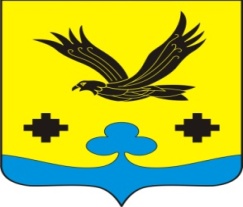 АдминистрацияНикулинского сельского поселенияПорецкогорайонаЧувашской РеспубликиПОСТАНОВЛЕНИЕ06.04.2021  № 29     с. НикулиноЧăваш РеспубликинПăрачкав районĕнНикулино ял поселенийĕнадминистрацийĕЙЫШĂНУ    06.04.2021 № 29     Никулино сали